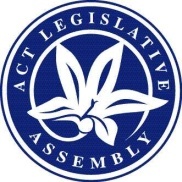 LEGISLATIVE ASSEMBLY FOR THE2016–2017–2018MINUTES OF PROCEEDINGSNo 68Tuesday, 21 August 2018	1	The Assembly met at 10 am, pursuant to adjournment.  The Speaker (Ms J. Burch) took the Chair and made a formal recognition that the Assembly was meeting on the lands of the traditional custodians.  The Speaker asked Members to stand in silence and pray or reflect on their responsibilities to the people of the .	2	Proposed changes to BUS ROUTE 7—PETITION OUT-OF-ORDER—Paper and Statement by MemberMiss C. Burch, by leave, presented the following paper:Petition which does not conform with the standing orders—Proposed changes to bus route 7—Miss C. Burch (74 signatures)—and made a statement in relation to the paper.	3	A.C.T. Health transition and Australian Council on Healthcare Standards Accreditation—Update—MINISTERIAL STATEMENT and Paper—PAPERs NOTEDMs Fitzharris (Minister for Health and Wellbeing) made a ministerial statement concerning an update on the ACT Health transition and Australian Council on Healthcare Standards Accreditation and presented the following papers:ACT Health transition and Australian Council on Healthcare Standards Accreditation—Update—Ministerial statement, 21 August 2018.Australian Council on Healthcare Standard National Safety and Quality Health Service Standards Survey—Report, dated 31 July 2018.Ms Fitzharris moved—That the Assembly take note of the papers.Debate ensued.Question—put and passed.	4	Leading Data Reform: The Way Forward—Outcomes of the A.C.T. Health System-Wide Data Review—MINISTERIAL STATEMENT and papers—PAPERs NOTEDMs Fitzharris (Minister for Health and Wellbeing) made a ministerial statement concerning an update on the finalisation of the ACT Health System-Wide Data Review and presented the following papers:Leading Data Reform: The Way Forward—Outcomes of the ACT Health System-Wide Data Review—Ministerial statement, 21 August 2018.Review, dated August 2018.Government response, dated 21 August 2018.System-Wide Data Review—Implementation Plan—Phase One, to December 2018.Ms Fitzharris moved—That the Assembly take note of the papers.Debate ensued.Question—put and passed.	5	2018-19 bushfire season—Early commencement—MINISTERIAL STATEMENT—PAPER NOTEDMr Gentleman (Minister for Police and Emergency Services) made a ministerial statement concerning the early commencement of the 2018-19 bushfire season and presented the following paper:2018-19 bushfire season—Early commencement—Ministerial statement, 21 August 2018.Mr Gentleman moved—That the Assembly take note of the paper.Question—put and passed.	6	WorkPlace Safety Performance—Annual statement 2017-18—MINISTERIAL STATEMENT—PAPER NOTEDMs Stephen-Smith (Minister for Workplace Safety and Industrial Relations) made a ministerial statement concerning the Territory’s workplace safety performance and presented the following paper: Workplace Safety Performance—Annual statement 2017-18—Ministerial statement, 21 August 2018.Ms Stephen-Smith moved—That the Assembly take note of the paper.Question—put and passed.	7	Appropriation Bill 2018-2019The Assembly, according to order, resumed further consideration at the detail stage.Detail StageSchedule 1—Appropriations—Proposed expenditure—Consideration resumed on Part 1.6—Justice and Community Safety Directorate—Debate continued.Proposed expenditure agreed to.Part 1.7—Environment, Planning and Sustainable Development Directorate—debated.Debate interrupted in accordance with standing order 74 and the resumption of the debate made an order of the day for a later hour this day.	8	QUESTIONSQuestions without notice were asked.	9	Presentation of paperMs Fitzharris (Minister for Health and Wellbeing) presented the following paper:Leading Data Reform: The Way Forward—Outcomes of the ACT Health System-Wide Data Review, dated 6 April 2018.	10	LEAVE OF ABSENCE TO MEMBERMr Wall moved—That leave of absence be granted to Mr Milligan for today’s sitting for personal reasons.Question—put and passed.	11	Appropriation Bill 2018-2019The Assembly, according to order, resumed further consideration at the detail stage.Detail StageSchedule 1—Appropriations—Proposed expenditure—Consideration resumed on Part 1.7—Environment, Planning and Sustainable Development Directorate—Debate continued.Proposed expenditure agreed to.Part 1.8—Community Services Directorate—debated and agreed to.Part 1.9—Superannuation Provision Account—Adjournment negatived:  It being approximately 6 pm—The question was proposed—That the Assembly do now adjourn.Mr Gentleman (Manager of Government Business) requiring the question to be put forthwith without debate—Question—put and negatived.Debate continued.Proposed expenditure agreed to.Part 1.10—Canberra Institute of Technology—debated and agreed to.Part 1.11—Housing ACT—debated and agreed to.Part 1.12—City Renewal Authority—Debate adjourned (Mr Gentleman) and the resumption of the debate made an order of the day for the next sitting.	12	ADJOURNMENTMr Gentleman (Manager of Government Business) moved—That the Assembly do now adjourn.Debate ensued.Question—put and passed.And then the Assembly, at 7.02 pm, adjourned until tomorrow at 10 am.MEMBERS’ ATTENDANCE:  All Members were present at some time during the sitting, except Mrs Jones* and Mr Milligan*.*on leaveTom DuncanClerk of the Legislative Assembly